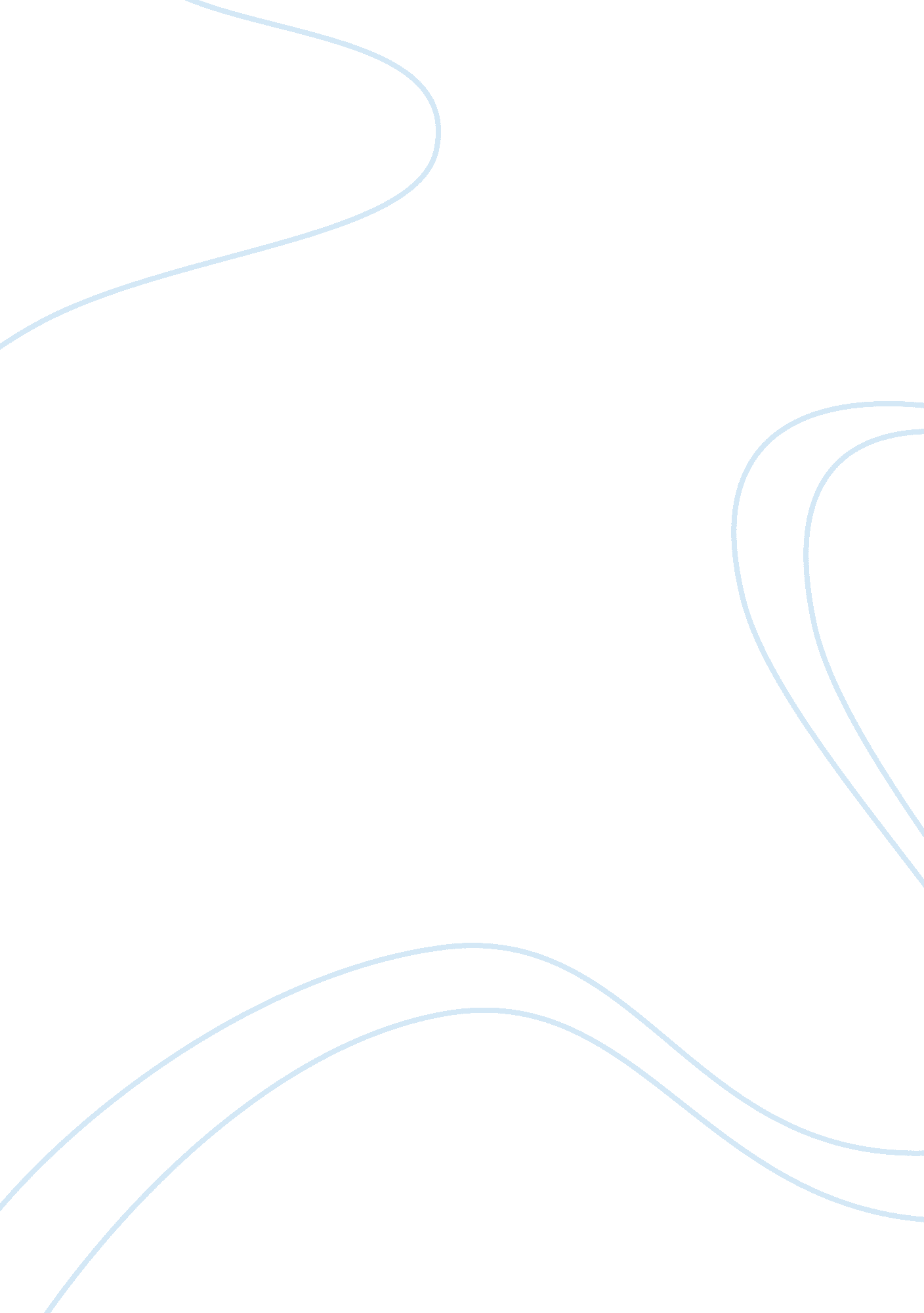 Leininger's nursing theory article summariesHealth & Medicine, Nursing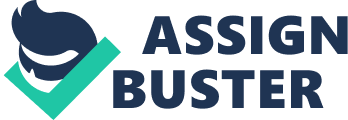 Leininger, M. (2002). Culture Care Theory: A Major Contribution to Advance Transcultural Nursing Knowledge and Practices. Journal of Transcultural Nursing, Vol. 13. Pp. 189-192. 
Introduction 
The transcultural nursing theory was developed by Leininger, and has been developed to be a leading theory in nursing practice and in the provision patient care. This article emphasizes the main factors in the culture care diversity and universality theory as the main point in advancing nursing theory in the transcultural field. An analysis of the transcultural theory indicates that there are many factors that influence the provision of quality healthcare across transcultural differences, therefore, the development of the qualities proposed by Leininger are very helpful. This article is a summary of the culture care theory and a discussion of the features evident in the theory. 
Synopsis 
The article is divided into four parts, with the first part introducing the transcultural nursing theory and its historical development since its introduction by Leininger. The second part of the article provides the major features of the theory; including the fact the theory is one of the oldest and most applicable in the nursing field. This is followed by a description of the philosophical rots of the theory and the introduction of the nursing experience influenced by the theory. The purpose and goal the theory is then expounded by the author, including the use of research findings to develop an understanding of the care given to patients across cross-cultural dimensions. 
Conclusion 
An analysis of the research article indicates that the development of the transcultural nursing theory is important in the provision of quality health care to patients. The article is relevant to nursing practice since it discusses a new aspect of the transcultural nursing theory, and provides a useful insight into the field of nursing in relation to the theory. 
Leininger M. (1989). Transcultural Nurse Specialists and Generalists: New Practitioners in Nursing. Journal of Transcultural Nursing, Vol. 1(1). Pp. 4-16. 
Introduction 
The transcultural nursing theory has been identified as one of the leading theories in the provision of quality health care by focusing on worldwide cultures and nursing practices. An analysis of the article by Leininger presenting the view of transcultural nursing specialists and the effects of transcultural nursing reveals the advantage of the theory. This article proposes the use of the transcultural theory in nursing practice to achieve full patient health regardless of cultural barriers. The article shows how to prepare a transcultural nurse specialist in practice and application of the original theory. 
Synopsis 
The article being summarized presents the main characteristics of the transcultural nurse in relation to the dynamic field of nursing in the evolving world. The article goes on to propose that transcultural nursing is a major achievement in the field of nursing, therefore, the education accorded to nurses should be more focused on developing a transcultural framework. This view is supported by the author’s original theory of transcultural nursing, and the article defines the different aspects of transcultural nursing theory. 
Conclusion 
The transcultural nursing theory is important in nursing education since it provides a basis for nursing professionals in health care practice. Therefore, the application of the transcultural nursing theory should start right from the education of nurses to the practice of professional specialists. The proposal by the author, that transcultural nursing should be developed, is a viable proposition since it applies the positive aspects of the transcultural nursing theory. 
References 
Leininger M. (1989). Transcultural Nurse Specialists and Generalists: New Practitioners in Nursing. Journal of Transcultural Nursing, Vol. 1(1). Pp. 4-16. 
Leininger, M. (2002). Culture Care Theory: A Major Contribution to Advance Transcultural Nursing Knowledge and Practices. Journal of Transcultural Nursing, Vol. 13. Pp. 189-192. 